WYDZIAŁ GOSPODARKI KOMUNALNEJKARTA USŁUG NR GK/04Sporządził:				Zaakceptował:				   Zatwierdził:……………………                       ………………………..              …...……….………………Zambrów, dn. 22.02.2021 r.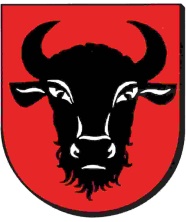 URZĄD MIASTA ZAMBRÓWul. Fabryczna 318-300 Zambrówtel. 86 271-22-10, fax 86 271-21-17adres www:	www.zambrow.ple-mail:	um@zambrow.plNazwa sprawy: Wydanie zaświadczenia z archiwizowanej ewidencji działalności gospodarczej prowadzonej do dnia 31.12.2011 r. przez Burmistrza Miasta Zambrów, na temat wpisów wykreślonych z ewidencji przed dniem 01.07.2011 r.Podstawa prawna:Kodeks postępowania administracyjnego (Dz.U. z 2020 r. poz. 256 z późn. zm.);Ustawa z dnia 16 listopada 2006 r. o opłacie skarbowej (Dz. U. z 2020 r. poz. 1546  z późn. zm.).);Ustawa z dnia 10 maja 2018 r. o ochronie danych osobowych (Dz. U. z 2019 r. poz. 1781).Wymagane dokumenty:Wniosek o wydanie zaświadczenia wraz z dowodem opłaty skarbowej [Zał. 1];Pełnomocnictwo, gdy strona działa przez pełnomocnika;Dowód uiszczenia opłat.Opłaty:Od zaświadczenia – opłata skarbowa w wysokości 17,00 zł17 zł za złożenie dokumentu potwierdzającego udzielenie pełnomocnictwa.na numer rachunku bankowego:Miasto Zambrów, ul. Fabryczna 3Bank Spółdzielczy w Zambrowie67 8775 0009 0010 0101 0201 0732Sposób dostarczenia:Osobiście;Pocztą;przez pełnomocnika.Miejsce złożenia dokumentów:Sekretariat Urzędu Miasta p. 225;Wydział  Gospodarki Komunalnej p. 336.Sprawę załatwia i udziela szczegółowych wyjaśnień:Wydział Gospodarki Komunalnej;Nr pokoju: 336;Nr telefonu:  86 271 22 10 wew. 46.Godziny urzędowania:poniedziałek – piątek: 730 – 1530Termin załatwienia sprawy:7 dni.Tryb odwoławczy:Zażalenie wnosi się do Samorządowego Kolegium Odwoławczego w Łomży za pośrednictwem Burmistrza Miasta Zambrów w terminie 7 dni od daty doręczenia postanowienia o odmowie wydania zaświadczenia.Informacje dodatkowe:
-